 
5/442 New South Head Road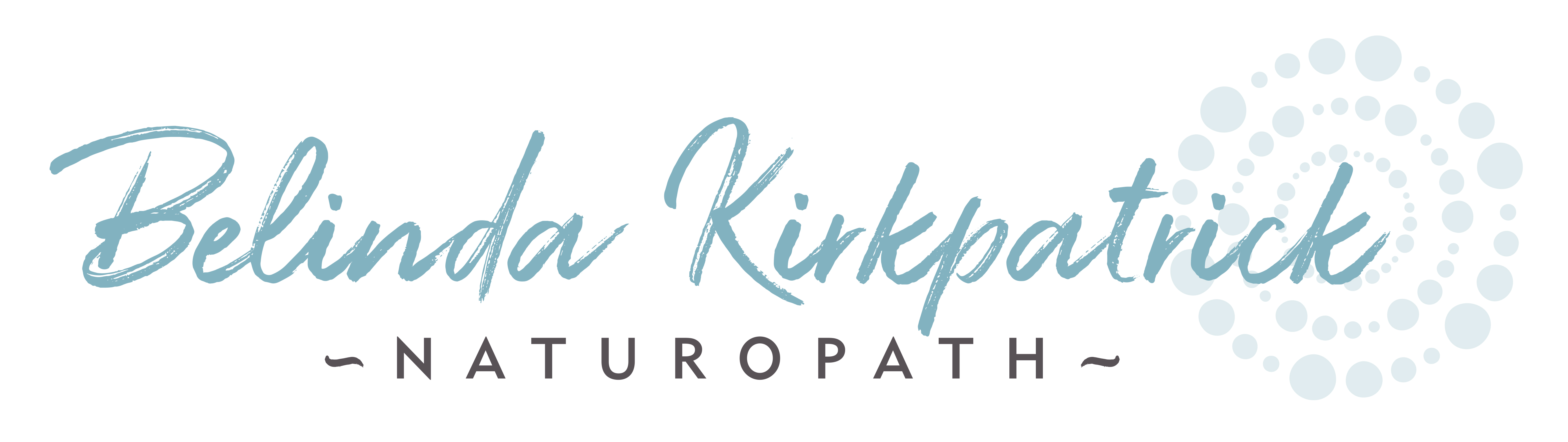 Double Bay 2028
0400 551 622 www.belindakirkpatrick.com.au
belinda@belindakirkpatrick.com.auName: ___________________________________________________ DOB: ____________________Parent/guardian name/s: _____________________________________________________________Address: __________________________________________________________________________Phone: _________________________ Email: _____________________________________________Name/s and age/s of siblings: __________________________________________________________Height: ______________________ Weight: ______________________________________________Name of GP: __________________________________________ Suburb: ______________________Name of Specialist: ____________________________________ Suburb: _______________________Specific reason for your appointment and other current health concerns:________________________________________________________________________________________________________________________________________________________3. _____________________________________________________________________________Recent pathology/tests/investigations/operations etc:______________________________________________________________________________________________________________________________________________________________________________________________________________________________________________________Current medications (including dosage):______________________________________________________________________________________________________________________________________________________________________________________________________________________________________________________Current supplements (dose and brand):____________________________________________________________________________________________________________________________________________________________________Please list any health concerns of family members including siblings, parents and grandparents:______________________________________________________________________________________________________________________________________________________________________________________________________________________________________________________Please list any previous medical history:______________________________________________________________________________________________________________________________________________________________________________________________________________________________________________________Please explain your child’s general temperament:____________________________________________________________________________________________________________________________________________________________________Has your child taken any antibiotics? If yes, when and how many?____________________________________________________________________________________________________________________________________________________________________Did you experience any pregnancy complications?____________________________________________________________________________________________________________________________________________________________________ What was your child’s birth weight? __________________________________________________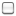 Was your child breastfed? Exclusively? ___________________How long? ____________________Was your child formula fed? Which formula? ____________________________________________Birth details:Vaginal deliveryCaeserean section Forceps delivery Vacuum extractionFoetal distressLow birth weightPremature delivery Prolonged labourTop of FormBottom of FormEarly development:What age were solids introduced? _______________________________________________________What age was your child toilet trained? __________________________________________________Were milestones achieved on time? _____________________________________________________General Health Questionnaire:Below are a series of health symptoms. Please check boxes with a tick for present symptoms and a cross for past symptoms. Please leave the box blank if your child has never experienced this symptom.Bloating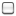 FlatulenceReflux ColicBurpingNauseaDaily bowel movementsIrregular bowel movementsConstipationDiarrheaFussy eatingStomach achesPoor appetiteDifficulty gaining weightRecent weight gainFood intolerances. Please list: _________________________________________________________________________________________________________________________________________HeadachesSleeping problemsNight terrorsBed wettingClingyDifficult to settle_________________________________________________________________________________Excessive whinging AnxietyMood swingsPoor concentration / focusSocially withdrawnTantrums________________________________________________________________________________Recurrent colds and fluHayfever / sinusitisAsthmaSlow wound healingSneezing, coughing, wheezingEczema or skin rashesItchy eyes, ears, nose, throat, skin__________________________________________________________________________________Waxy earsCradle capDry skinAdditional information: ______________________________________________________________________________________________________________________________________________________________________________________